ACTUALIZACION PRIMER TRIMESTRE DE 2024 AUDITORIA INTERNA.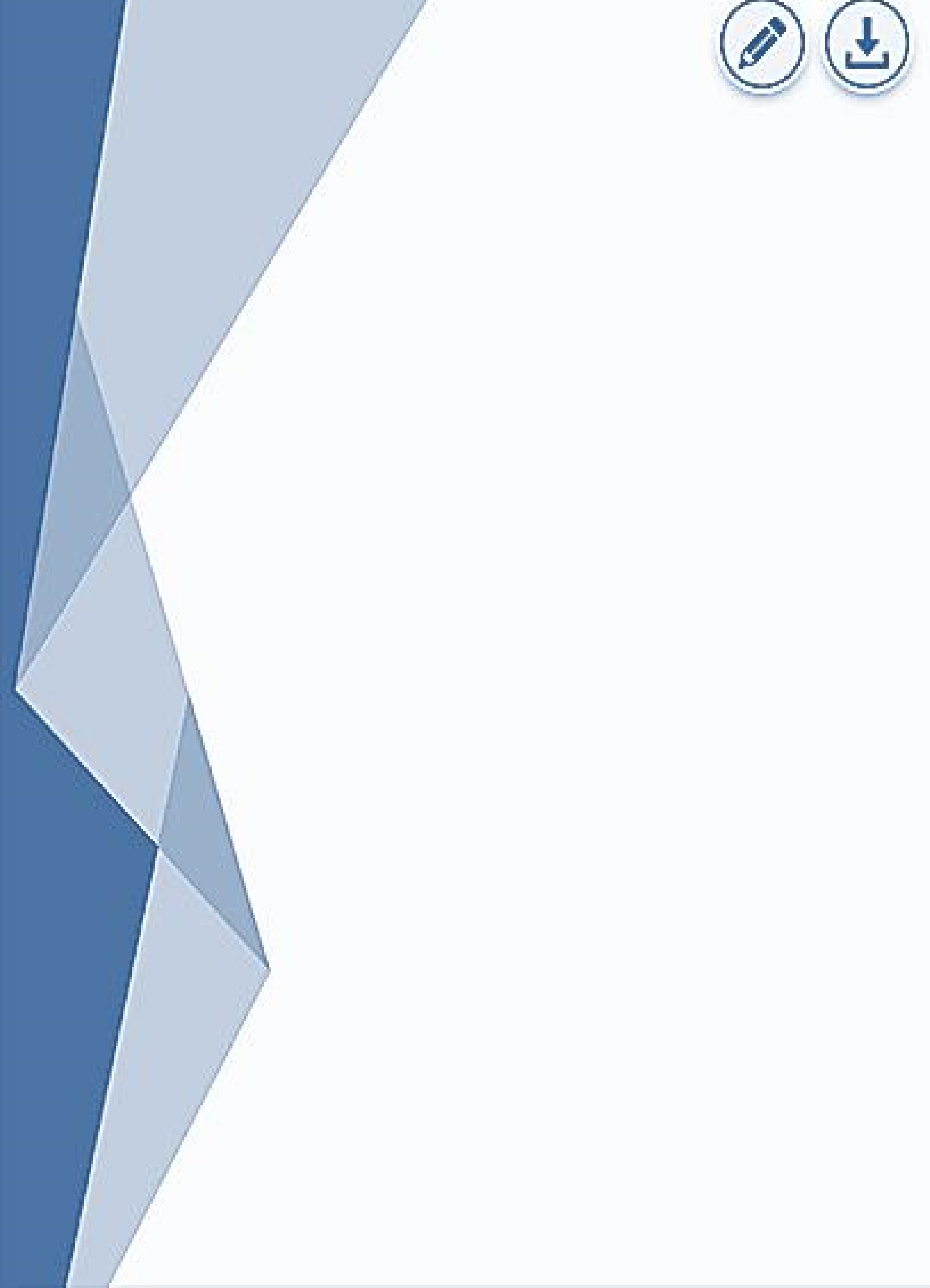 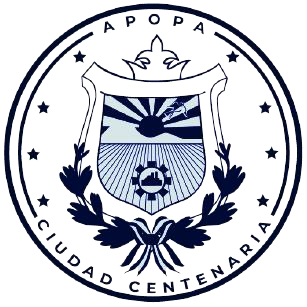 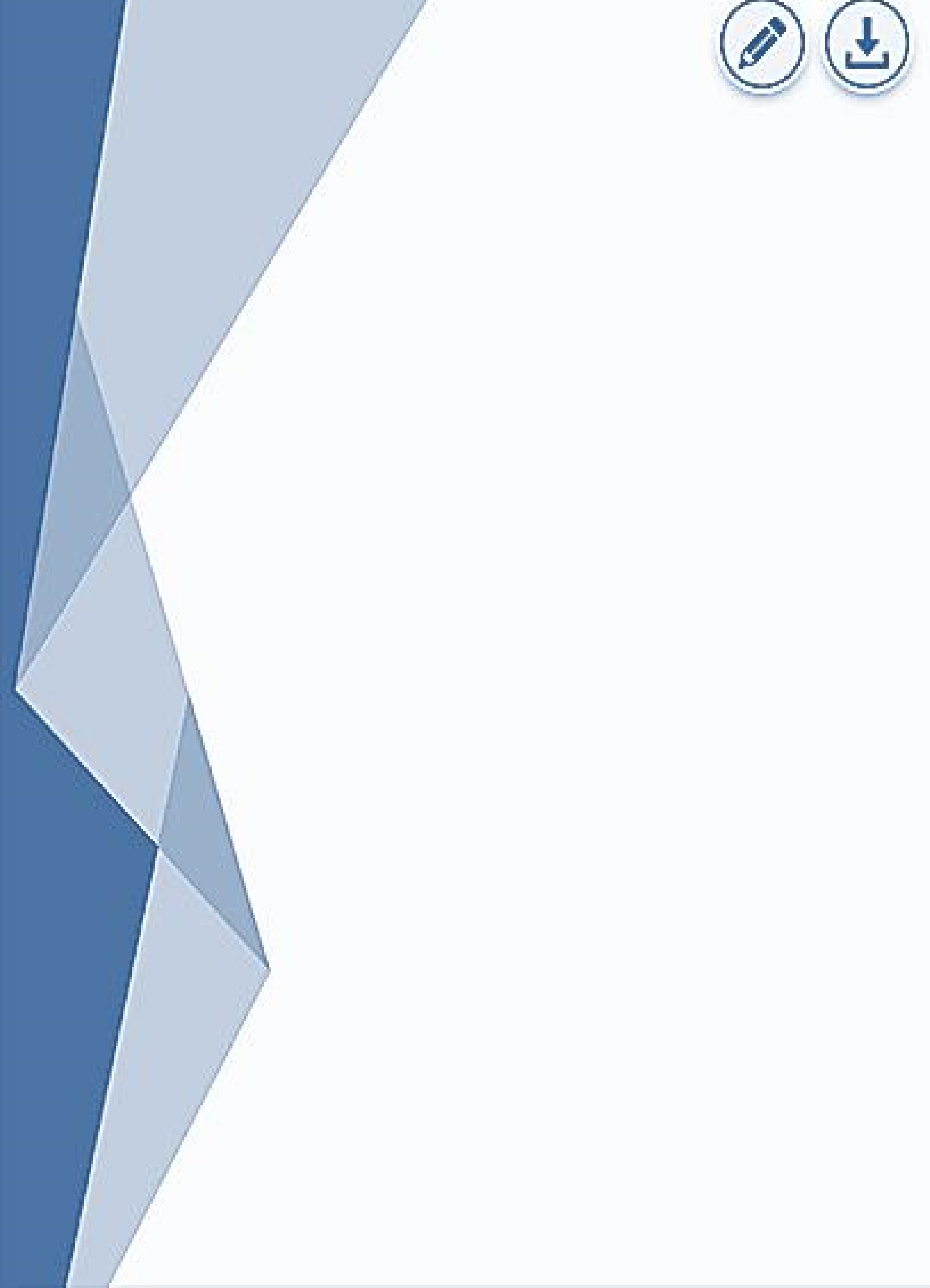 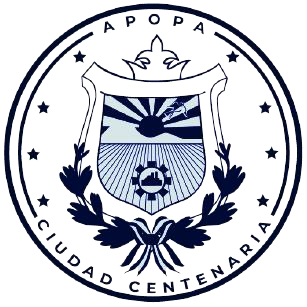 Así mi informe para los efectos que considere pertinentes. 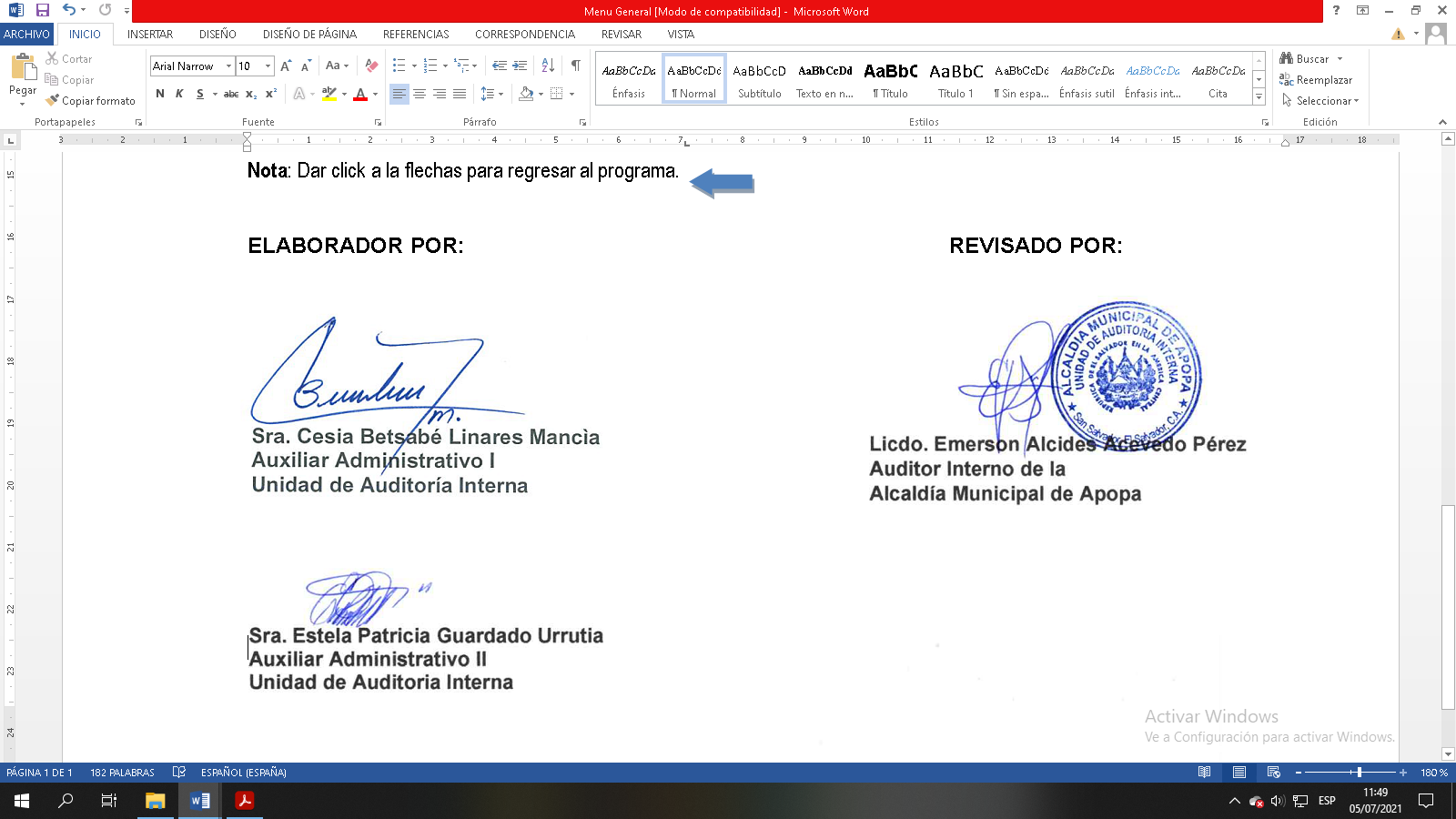 Lic. Xxxx xxxxx xxxx xxxxAuditor InternoMunicipalidad de Apopa.NºENTE AUDITADOPERIODO AUDITADOCOMENTARIOS Y ANEXOS1Administradora de Especies Municipales, Tesorería Municipal, Gerencia financiera y tributariaDel 1 de enero de 2023 al 31 de diciembre de 2023Recomendable por Técnico XXXX XXXX XXXX XXXX de Tevés  Acta de Inventario de Especies 311223.docx2Administrador de Recolección y Aseo, Tesorería y Departamento de Presupuesto01 de mayo de 2023 al 31 de diciembre de 2023Recomendación por honorable consejo municipal ver Informe d epagos AMAECOSYSTEM   3Tesorería, presupuestos.Por el período comprendido desde el mes de julio hasta septiembre del año 2022.Recomendable por honorable Consejo Municipal. Informe documentos caso funprodes.docx 